               ҠАРАР                                                                      ПОСТАНОВЛЕНИЕ         28 июль 2022 й.                                №22                             28 июля 2022 г.О передачи муниципального имущества в муниципальную казну сельского поселения Сарайсинский сельсовет муниципального района Стерлибашевский район Республики Башкортостан        В целях проведения в соответствии с действующим законодательством прав пользования муниципальным имуществом, находящимся на балансе сельского поселения Сарайсинский сельсовет муниципального района Стерлибашевский район Республики Башкортостан, в соответствии с Федеральным законом от 06.10.2003 г. № 131-ФЗ «Об общих принципах организации местного самоуправления в Российской Федерации»,   руководствуясь  решением Совета сельского поселения Сарайсинский сельсовет муниципального района Стерлибашевский район Республики Башкортостан  от 18.09.2009 года № 37/1 «Об утверждении положения о муниципальной казне сельского поселения Сарайсинский сельсовет муниципального района Стерлибашевский район Республики Башкортостан» постановляю:Передать в казну муниципального района Стерлибашевский район Республики Башкортостан нежилое здание с кадастровым номером 02:43:090301:74. Общая площадь 360,2 кв.м. Адрес: Республика Башкортостан, Стерлибашевский р-н, с/с Сарайсинский, д.Сарайсино, ул.Школьная, д.1;Передать в казну муниципального района Стерлибашевский район Республики Башкортостан земельный участок с кадастровым номером 02:43:090301:39. Общая площадь 1469 кв.м. Адрес: Республика Башкортостан, Стерлибашевский р-н, с/с Сарайсинский, д.Сарайсино, ул.Школьная, д.1.2. Контроль над исполнением настоящего постановления оставляю за собой.Глава сельского поселения                                                Р.М.БайназароваБАШҠОРТОСТАН  РЕСПУБЛИКАҺЫСТӘРЛЕБАШ РАЙОНЫМУНИЦИПАЛЬ РАЙОНЫНЫҢ                                               ҺАРАЙҪА АУЫЛ СОВЕТЫАУЫЛ БИЛӘМӘҺЕХАКИМИӘТЕПарк урамы 5, Йәлембәт ауылы, Стәрлебашрайоны, Башҡортостан Республикаһы, 453185,   тел/факс.(34739) 2-63-40, 2-63-32Е-mailadmsaraisa@rambler.ruОКПО 04284075, ОГРН 1020201337837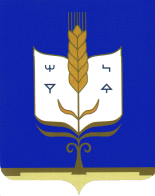 АДМИНИСТРАЦИЯ                                                            СЕЛЬСКОГО ПОСЕЛЕНИЯ                                                                                                                                                                                                                       САРАЙСИНСКИЙ СЕЛЬСОВЕТ                                           МУНИЦИПАЛЬНОГО РАЙОНА                          СТЕРЛИБАШЕВСКИЙ  РАЙОН        РЕСПУБЛИКИ БАШКОРТОСТАНУл.Парковая ,д.5,  Стерлибашевский район,               с.Елимбетово, Республика Башкортостан,453185,тел/факс (34739) 2-63-40, 2-63-32Е-mailadmsaraisa@rambler.ru                       ИНН/КПП 0241000769/024101001